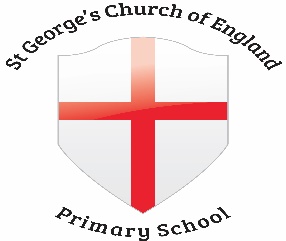 St George’s CEP SchoolSports AssistantJob Description. BASIC FUNCTION The PE and Sports Assistant works in St George’s to assist with curricular Physical Education and extra-curricular sport.ACCOUNTABILITY The PE and Sports Assistant reports to the Headteacher and the PE Leader. AUTHORITY The PE and Sports Assistant has authority as delegated by the members of the department.RELATIONSHIPS The PE and Sports Assistant works closely with all members of St George’s and is expected to foster professional relationships at all times. KEY TASKSThe postholder will be timetabled to work across the school for PE as directed by the PE leader and Dept Head. This will involve assisting in curricular Physical Education and extracurricular sport. The timetabled hours will depend on areas of need and any particular sporting expertise or area of interest that the postholder may have.Occasionally and infrequently assist with sport on Saturday mornings.Responsibility for maintenance and storage of sports equipmentPROFESSIONAL DEVELOPMENTThe PE and Sports Assistant will have a mentor from the school who will support them throughout their year in post.PERSON SPECIFICATIONExperience  Ideally a qualification in a sport related course, NVQ or equivalent or ability to demonstrate transferable knowledge. Keen interest in sportPrevious experience of working in a school or education settingSkills/Abilities/QualificationsProficient in the full Microsoft Office package, specifically Word and ExcelExcellent communication skills (orally and in writing)Experience of building professional relationships with internal and external stakeholdersExcellent interpersonal and communication skills (orally and in writing), with an ability to handle sensitive and confidential informationAbility to use initiative, multitask and prioritise own workload with good attention to detailStrong planning and organisational skills with the ability to meet deadlines whilst working with conflicting demandsIndependent, self-motivated and organised, with an ability to work as part of a teamPersonal AttributesHigh professional and personal standardsWorkplace flexibility and a willingness to adapt to change with regards to how and when work is progressedCommitment to the ESMS valuesPositive, confident personality with an enthusiasm for, and enjoyment of, children's companyCommitment to continuous professional developmentAims of the school for PETo stimulate pupil interest and enjoyment in Physical Education and to promote health and fitness for current and future lifestylesTo enable pupils to develop a range of personal qualities such as initiative and independence, perseverance, reliability and good communicationTo enable pupils to work independently and also as part of a group or teamTo establish pupil self-esteem through the development of physical confidence, and to enable all pupils to reach their full potential in a range of activitiesTo allow pupils to develop informed opinions and to be able to support them by reasonable argument